Novák Dezső Emléktorna - Tapolca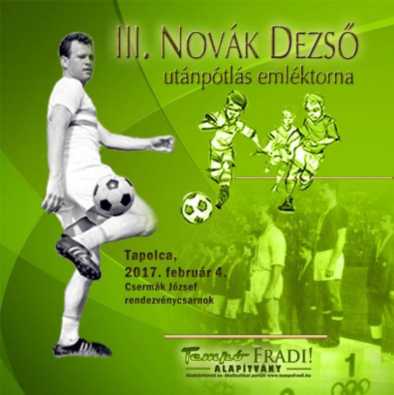 VersenykiírásNovák DezsőnéTempó Fradi! AlapítványHárom olimpián szerzett két arany- és egy bronzérmével AZ OLIMPIÁK TÖRTÉNETÉNEK LEGEREDMÉNYESEBB LABDARÚGÓJA előtti tisztelgés. A sportbarátság ápolása elsődlegesen azon csapatok között, ahol edzőként dolgozott, versenyzési lehetőség biztosítása az utánpótlás csapataik részére.Csermák József Rendezvénycsarnok (8300 Tapolca, Alkotmány u. 7.)2017. február 04. szombat 08.00 órátólMeghívott csapatok:Dunaújváros PASEFerencvárosi Torna ClubHévíz FCIllés Akadémia - HaladásZTE FCTIAC VSE, TapolcaVFC USE, VeszprémA tornára jelentkező csapatok tagjai megfelelnek a korhatári kiírásnak (korhatár: 2004. január 01. után születettek, U-13-as korosztály, melyet a csapat szakvezetői a torna kezdetekor leadott névsoron hitelesítenek).A meghívott csapatok közül a Baja lemondta a szereplést, a fenti hét csapat pedig az adott határidőig visszaigazolta a részvételt.Nevezési díj nincsA torna lebonyolítása:	A csapatokat körmérkőzés formájában döntik el a selejtező sorrendjét, ami alapján azI-VI. helyezettek helyosztó mérkőzéseket játszanak. A kialakult sorrend alapján az elődöntők következnek, és a körmérkőzés V. és VI. helyezettjei helyosztót játszanak egymással az V., illetve VI. helyért. Ezt követően a döntők következnek.A csoportokon belüli helyezéseket azonos pontszám esetén az egymás elleni eredmény, gólkülönbség, több rúgott gól, büntető rúgások döntik el. A helyezésekért vívott mérkőzések, amennyiben döntetlennel végződnek, akkor 1x5 perc hosszabbítás következik. Mennyiben ezután is döntetlen az állás, akkor büntető (3-3) rúgások döntenek, további egyenlő állás esetén 1-1 rúgás dönt (csapatonként 10 elvégzett büntető után lőhet újra az adott csapat játékosa).5 + 1 fő 5m x 2m22x40m, parketta borítású 1m magas PALÁNKKAL KÖRÜLVETT játéktér Körmérkőzések 1 x 12 perc, helyosztóktól 1x20 percAz I-VII. helyezett csapatok „palakő-oklevél“, I-III. helyezett csapatok érem díjazásban részesülnek.Különdíjban részesül legjobb mezőnyjátékos, a legjobb kapus (a két különdíj odaítélése a résztvevő nyolc csapat szakvezetőjének és a Tempó Fradi Alapítvány képviselőjének Horváth Károlynak a szavazata alapján kerül megállapításra), a torna gólkirálya, továbbá a Tempó Fradi! Alapítvány három különdíja is kiosztásra kerül.A díjazást a torna rendezője biztosítja.Egyéb szabályok:GólGólt a pálya teljes területéről el lehet érni. Gól után középkezdés van, a kezdőkőrből.SzögletHa az ellenfélről kerül a labda az alapvonali palánk mögé, lábbal hozható ismét játékba, a palánkok találkozásától max. 1 m-ről.PartdobásA partdobás elvégzése történhet kézzel, vagy lábbal. Rúgás esetén, a folyamatos támadójáték érdekében, a labda lapos passzal hozható játékba, melyből közvetlenül nem lehet gólt elérni. Az ellenfél játékosai nem akadályozhatják, a labda játékba hozatalát. Az ellenfél játékosai a labdától 3 méterre helyezkedhetnek el.Szabálytalanságok Szabadrúgást vonnak maguk után.BüntetőBüntetőterületen (6 m) belüli szabálytalanság büntetőrúgást eredményezCsereCserélni bármikor lehet! A lecserélt játékos bármikor visszacserélhető. A cserejátékosok elhelyezése a saját kapu oldalán az alapvonal és az oldalvonal találkozásánál.Egyéb:A labdarúgó tornát speciális teremlabdával rendezzük.Egy játékos egy tornán belül csak egy csapatban szerepelhet.Egységes felszerelés (mez, nadrág) és a játékosoknak nyersgumi talpú teremcipő viselése kötelező.A tornán mindenki saját felelősségére vesz részt. Az öltözőkben hagyott értékekre és sérülésekre, balesetekre felelősséget a rendezőség nem vállal.Orvosi felügyeletet a rendezőség biztosít.A program ideje alatt a rendezvénycsarnok büféje nyitva tart.A csapatok kötelesek a mérkőzésük előtt 15 perccel a helyszínen megjelenni.Labdás bemelegítés csak a küzdőtéren engedélyezett, a folyosókon labdázni tilos!Egyéb, nem szabályozott kérdésekben az érvényes kispályás szabályok a mérvadók.Óvás: A fair play szellemében, a tiszta eszközökkel játszott mérkőzés és az ellenféllel szemben tanúsított sportszerű magatartás eszméjének figyelembe vételével az érintett csapatok szakvezetőinek és a versenybizottság jelenlévő tagjának meghallgatása után a Tempó Fradi Alapítvány kurátora Lakatos László dönt egyszemélyben,maximálisan figyelembe véve, hogy a sportszerűség egyszerre jelenti a szabályok, az ellenfél, a bíró döntéseinek, a közönség, valamint a játék szellemének tiszteletét, a csapatszellemet, a lojalitást, valamint az önérzetet a győzelemben éppúgy, mint vereség esetén.Óvási díj: nincsAz óvás elbírálása után további fellebbezésre nincs lehetőség.V ersenybizottság: Rédli Károly elnök, Miskolczi József, Horváth Károly, Budai MátéA csoportbeosztás és a torna teljes lebonyolítása 2017. 01. hó 22-én 8 órától megtalálható a Csermák József Rendezvénycsarnokban, interneten: tempofradi.hu és www.tapolcacsarnok.hu, illetve a jelentkezési lapon feltüntetett email címre elküldésre kerül.További információ kérhető:	Miskolczi József (30-24-99-225)miskolczi.jozsef@tempofradi.hu, mjozef22@gmai1.comA helyszínről:Csermák József Rendezvénycsarnok 8300 Tapolca, Alkotmány u. 7.Telefon: 87/510-980, Fax.: 87/510-981,Web: www.tapolcacsarnok.huKajtárné Illés Zsófia sportszervező: 30/565-1130E-mail: sportszervezes@tapolca.huA rendezvénnyel kapcsolatos változtatások jogát fenntartjuk!Tapolca, 2017. január 08.Rendezőség